BAB IPENDAHULUANIde BisnisSemua manusia memiliki tanggal atau hari ulang tahun dimana manusia ingin sesuatu yang berkesan di hari ulang tahunnya. Perayaan ulang tahun merupakan sesuatu yang spesial di dalam kehidupan manusia. Karena perayaan ulang tahun ini merupakan ucapan syukur karena sudah diberikan kesempatan hidup satu tahun lagi. Oleh karena itu sebuah perayaan ulang tahun merupakan suatu momen penting yang hanya berlaku sekali setiap tahunnya, yang belum tentu manusia lain bisa mencapai umur -umur tertentu. Sehingga sebuah acara ulang tahun ada baiknya dibuat yang berkesan dan berarti bagi manusia tersebut , kerabat maupun keluarganya.Berdasarkan hal di atas, penulis menemukan sebuah peluang bisnis yang layak untuk dijalankan. Penulis menganggap peluang bisnis ini secara serius karena bisnis ini memiliki pangsa pasar yang besar didukung dengan adanya kelahiran anak baru tiap harinya yang terjadi di Indonesia setiap tahunnya. Event Organizer (EO) adalah sebuah perusahaan yang bergerak di bidang jasa yang berguna untuk membantu suatu acara agar terlihat rapih dan menarik. EO juga terdiri dari beberapa bidang yaitu: Event Organizer yang berfokus pada ulang tahun, perpisahan sekolah, bazar, company, acara konser (promotor) dan lain-lain. Namun, penulis hanya akan berfokus melayani  acara ulang tahun dan perpisahan sekolah tapi tidak menutup kemungkinan akan mengambil acara- acara lainnya seperti ulang tahun perusahaan, family gathering, team building, dan lain lain yang dikiranya mampu di kerjakan oleh penulis. Penulis mengambil bidang ini juga karena penulis memanfaatkan pengalaman yang penulis dapatkan dari program mentorship Institut Bisnis dan Informatika Kwik Kian Gie.Selain itu penulis juga melihat berbagai fenomena terjadi pada jaman sekarang di media sosial Instagram yang berkembang begitu pesat dengan fitur visualnya menjadi daya tarik tersendiri bagi para pengguna media sosial. Berbagai foto dan video diunggah dengan berbagai tema mulai dari foto diri, makanan, hobi, pemandangan, dan acara yang dikunjungi. Sekarang ini tidak dapat dipungkiri bahwa Instagram kini telah menjadi salah satu ‘album foto terbuka’  serta media promosi gratis yang memungkinkan orang terpengaruh dengan foto-foto yang diunggah dalam suatu akun Instagram. Media sosial  merupakan  suatu  hal  yang  unik,  karena  media  sosial  memungkinkan pengguna  untuk  mengartikulasikan  dan  membuat  orang lain  melihat  jaringan sosial  mereka. Hal  ini  dapat  mengakibatkan hubungan  antara individu-individu yang tidak dinyatakan dibuat-buat, dan membuat hubungan  yang laten bagi para pengguna yang saling kenal di dunia offline.Perkembangan penggunaan Instagram tersebut secara tidak langsung diikuti dengan munculnya trend gaya hidup baru seperti merayakan ulang tahun ke -17 atau biasa disebut sweet seventeen birthday  bagi para kaum wanita. Semakin banyak pengguna yang mengekspos kegiatan saat merayakan ulang tahunya maka meningkat pula jumlah ketertarikan masyarakat dalam merayakan acara ulang tahun yang ke -17. Dalam hal ini penulis dapat melihat bahwa hal tersebut juga bisa  terjadi karena memang merayakan ulang tahun yang ke -17 sudah seperti menjadi budaya  sebagai tanda bahwa pemilik pesta sudah dianggap dewasa dan pada umur ini juga remaja ini sudah mendapat pengakuan resmi dari negara dengan mendapat Kartu Tanda Penduduk (KTP) dan sudah bisa membuat Surat Ijin Mengemudi (SIM)Gambaran UsahaCaplin Event Organizer merupakan sebuah bisnis yang bergerak di bidang jasa organisasi yang berfokus pada perayaan ulang tahun dan perpisahan sekolah namun tidak menutup kemungkinan untuk event – event lain yang dikiranya mampu dijalankan . Nama Caplin Event Organizer sendiri diambil  dari aktor legendaris bernama Charlie Chaplin, selain itu nama Caplin sendiri juga diambil karena memiliki kemiripan nama dengan owner-nya yaitu Calvin, dengan nama ini diharpkan Caplin Event Organizer mampu dikenal dan dikenang seperti Charlie Chaplin . Caplin Event Organizer menawarkan jasanya dengan membantu klien untuk mengurus dan menyusun susunan acara dengan kualitas yang terbaik didukung dengan SDM yang terlatih ,ramah dan bertanggung jawab, teknologi yang modern dan canggih  untuk membantu melancarkan sebuah acara , serta harga yang mampu bersaing secara kompetitif dengan para kompetitor yang ada di Indonesia.Dalam menjalankan bisnis sangat penting untuk dimengerti bahwa keberlangsungan hidup suatu bisnis di masa depan didasari atas visi dan misi perusahaan. Dalam visi suatu organisasi terdapat juga nilai-nilai, aspirasi serta kebutuhan organisasi di masa depan seperti yang diungkapkan oleh David (2017:158), bahwa untuk pernyataan visi perusahaan seharusnya menjawab pertanyaan mendasar “Apa yang ingin kita capai?”. Pengembangan pertanyaan visi adalah langkah pertama perusahaan dalam merumuskan strategi perencanaan. Pernyataan visi haruslah singkat, diharapkan satu kalimat dan manajer diharapkan untuk terlibat dalam proses pengembangan visi. Visi dari Caplin Event Organizer yaitu “Menjadi Event Organizer yang terkenal dan berstandar nasional yang mampu bersaing secara professional”.Menurut David (2017:160) mengajukan pertanyaan “Apa bisnis kita?” adalah sama dengan bertanya “Apa misi kita?”. Sebuah pernyataan tujuan yang membedakan satu organisasi dengan organisasi lain yang sejenisnya, pernyataan misi tersebut adalah sebuah deklarasi tentang “alasan keberadaan” sebuah organisasi. Pernyataan misi itu menjawab pertanyaan “Apa misi kita?” Sebuah pernyataan misi sangat penting untuk dapat mengembangkan objektif dan memformulasi strategi secara efektif. Misi Caplin Event Organizer adalah sebagai berikut:Memberikan kepuasan pelanggan dengan memberikan  pelayanan yang berkualitas.Membangun tim yang kreatif dan penuh ide unik serta professional dalam bekerja,Menjalankan bisnis dengan baik dan saling menguntungkan dengan partner bisnisPada zaman sekarang ini tidak mudah untuk bisa mempertahankan dan menjaga keunggulan yang dimiliki oleh suatu perusahaan. Tak hanya itu, sebuah perusahaan apabila ingin tetap eksis di dalam waktu yang lama harus memiliki tujuan yang spesifik atau khusus, bisa diukur, memiliki orientasi pada tindakan, realistis, serta ada jelas penentuan waktu. Menurut David (2013:130), “Tujuan perusahaan dapat didefinisikan sebagai hasil tertentu di mana suatu organisasi berupaya untuk mencapai dalam mengejar misi dasarnya. Tujuan juga memiliki makna agar bisnis terus bertumbuh dan memiliki target yang ingin dicapai.” Tujuan penulis mendirikan jasa Event Organizer ini adalah untuk dapat membantu para klien bisa menikmati acaranya tanpa harus pusing mengurus acara tersebut. Selain itu penulis memiliki tujuan jangka panjang antara lain adalah: Menjadi Event Organizer yang dikenal baik  lokal maupun nasional.Menjadi pilihan utama masyarakat dalam mengelola sebuah event.Menguasai pangsa pasar industri jasa Event Organizer.Kemudian untuk tujuan jangka pendek Caplin Event Organizer yaitu:Membangun kesadaran masyarakat terhadap keberadaan Caplin Event OrganizerMembangun kepercayaan klien terhadap Caplin Event Organizer,Meningkatkan kualitas mutu dokumentasi serta performa pelayanan.Mengumpulkan portofolio acara yang pernah ditangani agar selalu bagus.Membangun brand image yang baik dengan mengutamakan kepuasan klien.Besarnya Peluang BisnisPenulis melihat bahwa peluang pasar yang ada di dalam bisnis ini memiliki potensi yang sangat besar dan menjanjikan untuk kedepannya karena seperti yang kita ketahui, di dunia ini setiap harinya pasti ada orang yang di lahirkan, kebanyakan dari orang yang di lahirkan ini pastinya banyak sekali yang ingin merayakan ulang tahunnya dengan meriah apalagi diumur – umur sakral seperti 17 , 21 ,>70 tahun dan mereka menginginkan sekali momen-momen bahagianya itu diabadikan, serta dapat membagikan kebahagiaannya dengan menunjukkan kepada para keluarga, sahabat, orang-orang terdekatnya dari hasil foto dan video acara serta pengalaman yang telah mereka dapatkan, Selain itu klien juga ingin melihat dan mengenang momen sakral tersebut pada saat hari tuanya nanti.Untuk lebih memastikan bahwa peluang bisnis ini sangat besar, penulis menyajikan data jumlah Penduduk Indonesia pada tahun 2018:Gambar 1.1Jumlah Penduduk Indonesia Pada Tahun 2019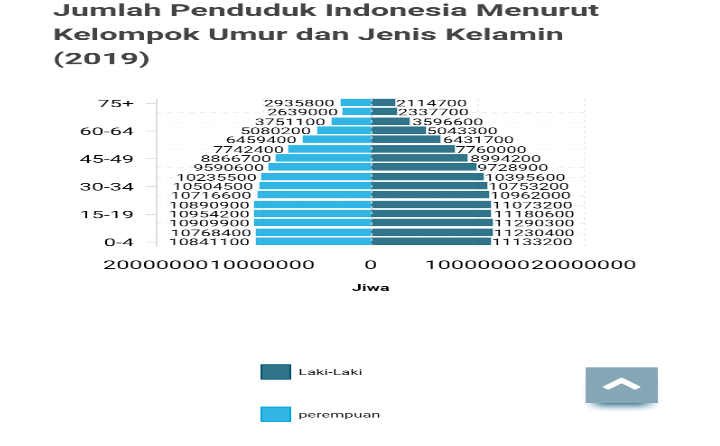 Sumber: https://teknikkimia2017.blogspot.com/2019/03/tugas-2-jumlah-penduduk-di-indonesia.htmlDapat dilihat dari Gambar 1.1, bahwa jumlah penduduk di Indonesia jumlah perempuan lebih tinggi dari laki – laki, dan yang sering merayakan pesta ulang tahun di umur ke 17 adalah perempuan serta perempuan lebih banyak menginginkan sebuah acara di banding laki – laki. Hal ini semakin membuktikan bahwa pangsa pasar serta peluang bisnis jasa  Event Organizer sangat besar dan menjanjikan.  Kebutuhan DanaSumber pendanaan Caplin Event Organizer ini berasal dari pendanaan pribadi dengan owner sebagai sumber dana. Total kebutuhan dana yang diperlukan Caplin Event Organizer pada tahun pertama adalah sebesar Rp 122,826,000. Pendanaan usaha dapat dijabarkan sebagai berikut:Tabel 1.1Rincian Kebutuhan Dana Caplin Event OrganizerSumber: Caplin Event OrganizerDilihat pada Tabel 1.1, dapat disimpulkan modal awal yang dibutuhkan untuk memulai usaha Caplin Event Organizer adalah sebesar Rp 122,826,000. Caplin Event Organizer akan memulai usahanya dengan modal yang berasal dari diri sendiri  dan berharap di kemudian hari bisa memperluas usaha ini agar dapat lebih berkembang.KeteranganHarga (Rp)Sewa bangunanRp    24,000,000Biaya PeralatanRp    66,517,000Biaya perlengkapanRp    15,407,000Kas awalRp.     3,000,000Biaya RenovasiRp      6,632,000Biaya PerizinanRp      5,000,000Biaya pemasaranRp      2,270,000TotalRp  122,826,000